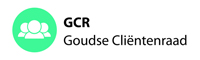 verslag besluitenlijstverslag besluitenlijstverslag besluitenlijstverslag besluitenlijstverslag besluitenlijstVergaderingVergadering24 februari 2022, 10:30 – 12:30 uurlocatie: via ZoomAanwezig GastVerhinderd GASDNotulistAanwezig GastVerhinderd GASDNotulistTon de Korte (voorzitter)Adriaan Horrevorts (secretaris)Lucia Liefaart (penningmeester)Jon van LangeveldDymphna Bazen Cora Boxma Carla WellerGuido PrinsenbergAleida Huisman Paula de Waal Colette van der WeesYvonne MuijsWethouder R.A. Tetteroo en twee ambtenarenPaul WiltenburgLiz KramerTonny SluijsTon de Korte (voorzitter)Adriaan Horrevorts (secretaris)Lucia Liefaart (penningmeester)Jon van LangeveldDymphna Bazen Cora Boxma Carla WellerGuido PrinsenbergAleida Huisman Paula de Waal Colette van der WeesYvonne MuijsWethouder R.A. Tetteroo en twee ambtenarenPaul WiltenburgLiz KramerTonny SluijsTon de Korte (voorzitter)Adriaan Horrevorts (secretaris)Lucia Liefaart (penningmeester)Jon van LangeveldDymphna Bazen Cora Boxma Carla WellerGuido PrinsenbergAleida Huisman Paula de Waal Colette van der WeesYvonne MuijsWethouder R.A. Tetteroo en twee ambtenarenPaul WiltenburgLiz KramerTonny SluijsTon de Korte (voorzitter)Adriaan Horrevorts (secretaris)Lucia Liefaart (penningmeester)Jon van LangeveldDymphna Bazen Cora Boxma Carla WellerGuido PrinsenbergAleida Huisman Paula de Waal Colette van der WeesYvonne MuijsWethouder R.A. Tetteroo en twee ambtenarenPaul WiltenburgLiz KramerTonny SluijsNrNotulen/ActiepuntenNotulen/ActiepuntenNotulen/ActiepuntenNotulen/ActiepuntenNotulen/Actiepuntendoordoorgereed1.Wethouder R. Tetteroo bezoekt GCR-vergaderingDe voorzitter heet wethouder Tetteroo welkom. Hij stelt de nieuwe GCR-leden Lucia, Aleida en Yvonne en GASD-lid Liz voor.Gespreksonderwerpen zijn: SHV, re-integratie in de bijstand en woningen voor senioren en jongeren.Wethouder geeft vervolgens een toelichting op de verschillende onderwerpen.Schuldhulpverlening (SHV)Afgelopen 4 jaar zijn hierin goede stappen gezet, maar het werk is nog niet af, en vergt uitbreiding van ambtelijke capaciteit, idealiter met vaste dienstverbanden. Daarnaast vergt de aanpak van vroegsignalering ook capaciteit. Het is wenselijk om in samenwerking met de GASD en GCR over de aanpak te discussiëren.Voorzitter: is meer capaciteit nodig omdat meer mensen in de schulden raken?Een van de pijlers was SHV naar de gemeente over te hevelen en dat is in 2017 ook gebeurd. Hiervoor is een goede groep van betrokkenen nodig en met de huidige bemensing en inhuur is dit heel krap.Voorzitter: zijn er mensen te krijgen voor dit werk?Belangrijkste randvoorwaarde is, dat, wat de gemeente betreft, hiervoor geld beschikbaar is.Adriaan: wordt er goed gekeken naar de activiteiten? Welk idee heeft de gemeente over effectiviteit in deze activiteiten? Wat is het beleid?Het nodige hierover ligt wel vast. Huisbezoeken worden bijvoorbeeld niet afgeschaft. De uitrol hiervan is vorig jaar wel even stilgelegd. Samen met Humanitas, Schuldhulpmaatje, Sociaal Teams etc. gaat de gemeente ook verder kijken. In het kader van vroegsignalering zijn huisbezoeken, en ook de noodzaak hiervan, eerder wenselijk. Vaststaat dat menselijk contact werkt, en huisbezoeken is een bewezen methode.Adriaan: hoe werkt het convenant? De presentatie hiervan was zo’n 2 jaar geleden. Wordt bekeken of dit convenant werkt?Afspraak: CAG zal dit navragen en terugkoppelen aan de GCR.Lucia: is er ook meer vraag naar SHV a.g.v. verhoogde energieprijzen, en is de gemeente hierop voorbereid? De gemeente voert hierover gesprekken met energieleveranciers, maar het wordt een pijnlijk en lastig traject. Ook landelijk loopt men hier tegenaan. In G40 verband wordt hierover gesproken, maar de gemeente krijgt hiervoor geen geld van het rijk. De sleutel ligt in Den Haag.Wat betreft de regelingen die de gemeente treft, wordt rekening gehouden met “leefgeld”. Hier komt nu druk op te staan a.g.v. stijgende gasprijzen. Verwijzen naar de Voedselbank gebeurt al standaard. Yvonne: is er nu al sprake van mensen, die hierdoor in de schulden komen, vooral jeugd?  De groep 18+ met studiefinanciering raakt, ook landelijk  gezien, steeds verder in de schulden.De gemeente heeft een samenwerking met diverse scholen en hoopt dat docenten tijdig aan de bel trekken. Dit gaat zo ver als nodig, en kan ook een huisbezoek tot gevolg hebben, maar de cliënt dient hier wel open voor te staan. Verder is er een wijkgerichte aanpak, bijv. in Korte Akkeren, waar uitwisseling van gegevens met diverse instanties plaatsvindt. In het kader van de afspraken met “signaalpartners” zit de gemeente er wel vroeg bij. Ook met scholen, sportverenigingen etc. zijn hierover afspraken gemaakt in het convenant. Het lastige is wel dat er een hoog schaamte- en stigmatiserend gevoel speelt. Bij jongvolwassenen met puberbrein is dit een taaie kwestie.Cora: wat betreft vroegsignalering  heeft het zin om brieven en mails te sturen? En hoe doet de gemeente dit met de toeslagaffaire-gedupeerden?Laatstgenoemde groep heeft geen behoefte aan een gesprek met de gemeente. Wat betreft het sturen van brieven en mails, heeft dit z.i. wel beperkt nut. Als namelijk niet wordt gereageerd, dan is dat een moment om toch bij die mensen op bezoek te gaan. Wethouder heeft een voorkeur voor de Amsterdamse aanpak, deze gemeente gaat er meteen op af. Echter, de capaciteit in deze gemeente ligt tussen de  30 a 40 fte voor SHV. In Gouda is dat maximaal 3. Woningen voor senioren en jongerenIn de hele stad druk mee bezig, maar er is regelmatig vertraging a.g.v. rechtszaken en per saldo betekent dit zo maar 2 jaar vertraging voor een project. Wethouder noemt diverse projecten, er zit enorm veel in de pijplijn.Verder kijkt de gemeente zelf naar de Woonzorgvisie, alles begint met wonen.GCR is blij dit te horen.Voorzitter: hoe gaat het in de gemeente Gouda met het organiseren van huisvesting voor statushouders?Tot nu toe wordt de taakstelling redelijk gehaald. De gemeente is wel i.o.m. regiogemeenten als het gaat om gegevensuitwisseling. Zon 25% urgent wonen, en 75% regulier. Dymphna: stimuleert de gemeente ook  bewoners, die alleen in grote woningen wonen, te verhuizen?Ook dit traject kost zo’n 1 à 2 jaar. Zaken, die de gemeente doet, worden soms door andere partijen gefrustreerd. Wat betreft Westergouwe gaan hier wel mensen naar toe, maar de doelgroep wil toch graag blijven wonen in de eigen wijk.De gemeente heeft hierin wel stappen gezet, en blijft deze ook zetten, maar zodra er een bouwbord verschijnt, wordt alles meteen stilgelegd omdat de buurt dit niet wil.Cora: worden in Westergouwe ook woningen gebouwd voor jong gehandicapten?Hier ligt een vraagstuk voor wat betreft het huuraanbod. Hoe houden we een aanbod in de sociale huur? Spreker wil er voor waken dat er alleen maar appartementen worden gebouwd. Ook woningbouwcorporaties zijn zich hier steeds meer van bewust. De komende 25 jaar willen we gaan voor middelbare huur. Er is ook nog de WMO, waar men een beroep op kan doen. De gemeente blijft indiceren i.o.m. de woningbouwverenigingen.Cora: en de optie kangoeroewoningen? Er ligt geen enkele blokkade om hierover in gesprek te gaan!Voorzitter bedankt de wethouder en wenst hen goede gemeenteraadsverkiezingen toe.Wethouder R. Tetteroo bezoekt GCR-vergaderingDe voorzitter heet wethouder Tetteroo welkom. Hij stelt de nieuwe GCR-leden Lucia, Aleida en Yvonne en GASD-lid Liz voor.Gespreksonderwerpen zijn: SHV, re-integratie in de bijstand en woningen voor senioren en jongeren.Wethouder geeft vervolgens een toelichting op de verschillende onderwerpen.Schuldhulpverlening (SHV)Afgelopen 4 jaar zijn hierin goede stappen gezet, maar het werk is nog niet af, en vergt uitbreiding van ambtelijke capaciteit, idealiter met vaste dienstverbanden. Daarnaast vergt de aanpak van vroegsignalering ook capaciteit. Het is wenselijk om in samenwerking met de GASD en GCR over de aanpak te discussiëren.Voorzitter: is meer capaciteit nodig omdat meer mensen in de schulden raken?Een van de pijlers was SHV naar de gemeente over te hevelen en dat is in 2017 ook gebeurd. Hiervoor is een goede groep van betrokkenen nodig en met de huidige bemensing en inhuur is dit heel krap.Voorzitter: zijn er mensen te krijgen voor dit werk?Belangrijkste randvoorwaarde is, dat, wat de gemeente betreft, hiervoor geld beschikbaar is.Adriaan: wordt er goed gekeken naar de activiteiten? Welk idee heeft de gemeente over effectiviteit in deze activiteiten? Wat is het beleid?Het nodige hierover ligt wel vast. Huisbezoeken worden bijvoorbeeld niet afgeschaft. De uitrol hiervan is vorig jaar wel even stilgelegd. Samen met Humanitas, Schuldhulpmaatje, Sociaal Teams etc. gaat de gemeente ook verder kijken. In het kader van vroegsignalering zijn huisbezoeken, en ook de noodzaak hiervan, eerder wenselijk. Vaststaat dat menselijk contact werkt, en huisbezoeken is een bewezen methode.Adriaan: hoe werkt het convenant? De presentatie hiervan was zo’n 2 jaar geleden. Wordt bekeken of dit convenant werkt?Afspraak: CAG zal dit navragen en terugkoppelen aan de GCR.Lucia: is er ook meer vraag naar SHV a.g.v. verhoogde energieprijzen, en is de gemeente hierop voorbereid? De gemeente voert hierover gesprekken met energieleveranciers, maar het wordt een pijnlijk en lastig traject. Ook landelijk loopt men hier tegenaan. In G40 verband wordt hierover gesproken, maar de gemeente krijgt hiervoor geen geld van het rijk. De sleutel ligt in Den Haag.Wat betreft de regelingen die de gemeente treft, wordt rekening gehouden met “leefgeld”. Hier komt nu druk op te staan a.g.v. stijgende gasprijzen. Verwijzen naar de Voedselbank gebeurt al standaard. Yvonne: is er nu al sprake van mensen, die hierdoor in de schulden komen, vooral jeugd?  De groep 18+ met studiefinanciering raakt, ook landelijk  gezien, steeds verder in de schulden.De gemeente heeft een samenwerking met diverse scholen en hoopt dat docenten tijdig aan de bel trekken. Dit gaat zo ver als nodig, en kan ook een huisbezoek tot gevolg hebben, maar de cliënt dient hier wel open voor te staan. Verder is er een wijkgerichte aanpak, bijv. in Korte Akkeren, waar uitwisseling van gegevens met diverse instanties plaatsvindt. In het kader van de afspraken met “signaalpartners” zit de gemeente er wel vroeg bij. Ook met scholen, sportverenigingen etc. zijn hierover afspraken gemaakt in het convenant. Het lastige is wel dat er een hoog schaamte- en stigmatiserend gevoel speelt. Bij jongvolwassenen met puberbrein is dit een taaie kwestie.Cora: wat betreft vroegsignalering  heeft het zin om brieven en mails te sturen? En hoe doet de gemeente dit met de toeslagaffaire-gedupeerden?Laatstgenoemde groep heeft geen behoefte aan een gesprek met de gemeente. Wat betreft het sturen van brieven en mails, heeft dit z.i. wel beperkt nut. Als namelijk niet wordt gereageerd, dan is dat een moment om toch bij die mensen op bezoek te gaan. Wethouder heeft een voorkeur voor de Amsterdamse aanpak, deze gemeente gaat er meteen op af. Echter, de capaciteit in deze gemeente ligt tussen de  30 a 40 fte voor SHV. In Gouda is dat maximaal 3. Woningen voor senioren en jongerenIn de hele stad druk mee bezig, maar er is regelmatig vertraging a.g.v. rechtszaken en per saldo betekent dit zo maar 2 jaar vertraging voor een project. Wethouder noemt diverse projecten, er zit enorm veel in de pijplijn.Verder kijkt de gemeente zelf naar de Woonzorgvisie, alles begint met wonen.GCR is blij dit te horen.Voorzitter: hoe gaat het in de gemeente Gouda met het organiseren van huisvesting voor statushouders?Tot nu toe wordt de taakstelling redelijk gehaald. De gemeente is wel i.o.m. regiogemeenten als het gaat om gegevensuitwisseling. Zon 25% urgent wonen, en 75% regulier. Dymphna: stimuleert de gemeente ook  bewoners, die alleen in grote woningen wonen, te verhuizen?Ook dit traject kost zo’n 1 à 2 jaar. Zaken, die de gemeente doet, worden soms door andere partijen gefrustreerd. Wat betreft Westergouwe gaan hier wel mensen naar toe, maar de doelgroep wil toch graag blijven wonen in de eigen wijk.De gemeente heeft hierin wel stappen gezet, en blijft deze ook zetten, maar zodra er een bouwbord verschijnt, wordt alles meteen stilgelegd omdat de buurt dit niet wil.Cora: worden in Westergouwe ook woningen gebouwd voor jong gehandicapten?Hier ligt een vraagstuk voor wat betreft het huuraanbod. Hoe houden we een aanbod in de sociale huur? Spreker wil er voor waken dat er alleen maar appartementen worden gebouwd. Ook woningbouwcorporaties zijn zich hier steeds meer van bewust. De komende 25 jaar willen we gaan voor middelbare huur. Er is ook nog de WMO, waar men een beroep op kan doen. De gemeente blijft indiceren i.o.m. de woningbouwverenigingen.Cora: en de optie kangoeroewoningen? Er ligt geen enkele blokkade om hierover in gesprek te gaan!Voorzitter bedankt de wethouder en wenst hen goede gemeenteraadsverkiezingen toe.Wethouder R. Tetteroo bezoekt GCR-vergaderingDe voorzitter heet wethouder Tetteroo welkom. Hij stelt de nieuwe GCR-leden Lucia, Aleida en Yvonne en GASD-lid Liz voor.Gespreksonderwerpen zijn: SHV, re-integratie in de bijstand en woningen voor senioren en jongeren.Wethouder geeft vervolgens een toelichting op de verschillende onderwerpen.Schuldhulpverlening (SHV)Afgelopen 4 jaar zijn hierin goede stappen gezet, maar het werk is nog niet af, en vergt uitbreiding van ambtelijke capaciteit, idealiter met vaste dienstverbanden. Daarnaast vergt de aanpak van vroegsignalering ook capaciteit. Het is wenselijk om in samenwerking met de GASD en GCR over de aanpak te discussiëren.Voorzitter: is meer capaciteit nodig omdat meer mensen in de schulden raken?Een van de pijlers was SHV naar de gemeente over te hevelen en dat is in 2017 ook gebeurd. Hiervoor is een goede groep van betrokkenen nodig en met de huidige bemensing en inhuur is dit heel krap.Voorzitter: zijn er mensen te krijgen voor dit werk?Belangrijkste randvoorwaarde is, dat, wat de gemeente betreft, hiervoor geld beschikbaar is.Adriaan: wordt er goed gekeken naar de activiteiten? Welk idee heeft de gemeente over effectiviteit in deze activiteiten? Wat is het beleid?Het nodige hierover ligt wel vast. Huisbezoeken worden bijvoorbeeld niet afgeschaft. De uitrol hiervan is vorig jaar wel even stilgelegd. Samen met Humanitas, Schuldhulpmaatje, Sociaal Teams etc. gaat de gemeente ook verder kijken. In het kader van vroegsignalering zijn huisbezoeken, en ook de noodzaak hiervan, eerder wenselijk. Vaststaat dat menselijk contact werkt, en huisbezoeken is een bewezen methode.Adriaan: hoe werkt het convenant? De presentatie hiervan was zo’n 2 jaar geleden. Wordt bekeken of dit convenant werkt?Afspraak: CAG zal dit navragen en terugkoppelen aan de GCR.Lucia: is er ook meer vraag naar SHV a.g.v. verhoogde energieprijzen, en is de gemeente hierop voorbereid? De gemeente voert hierover gesprekken met energieleveranciers, maar het wordt een pijnlijk en lastig traject. Ook landelijk loopt men hier tegenaan. In G40 verband wordt hierover gesproken, maar de gemeente krijgt hiervoor geen geld van het rijk. De sleutel ligt in Den Haag.Wat betreft de regelingen die de gemeente treft, wordt rekening gehouden met “leefgeld”. Hier komt nu druk op te staan a.g.v. stijgende gasprijzen. Verwijzen naar de Voedselbank gebeurt al standaard. Yvonne: is er nu al sprake van mensen, die hierdoor in de schulden komen, vooral jeugd?  De groep 18+ met studiefinanciering raakt, ook landelijk  gezien, steeds verder in de schulden.De gemeente heeft een samenwerking met diverse scholen en hoopt dat docenten tijdig aan de bel trekken. Dit gaat zo ver als nodig, en kan ook een huisbezoek tot gevolg hebben, maar de cliënt dient hier wel open voor te staan. Verder is er een wijkgerichte aanpak, bijv. in Korte Akkeren, waar uitwisseling van gegevens met diverse instanties plaatsvindt. In het kader van de afspraken met “signaalpartners” zit de gemeente er wel vroeg bij. Ook met scholen, sportverenigingen etc. zijn hierover afspraken gemaakt in het convenant. Het lastige is wel dat er een hoog schaamte- en stigmatiserend gevoel speelt. Bij jongvolwassenen met puberbrein is dit een taaie kwestie.Cora: wat betreft vroegsignalering  heeft het zin om brieven en mails te sturen? En hoe doet de gemeente dit met de toeslagaffaire-gedupeerden?Laatstgenoemde groep heeft geen behoefte aan een gesprek met de gemeente. Wat betreft het sturen van brieven en mails, heeft dit z.i. wel beperkt nut. Als namelijk niet wordt gereageerd, dan is dat een moment om toch bij die mensen op bezoek te gaan. Wethouder heeft een voorkeur voor de Amsterdamse aanpak, deze gemeente gaat er meteen op af. Echter, de capaciteit in deze gemeente ligt tussen de  30 a 40 fte voor SHV. In Gouda is dat maximaal 3. Woningen voor senioren en jongerenIn de hele stad druk mee bezig, maar er is regelmatig vertraging a.g.v. rechtszaken en per saldo betekent dit zo maar 2 jaar vertraging voor een project. Wethouder noemt diverse projecten, er zit enorm veel in de pijplijn.Verder kijkt de gemeente zelf naar de Woonzorgvisie, alles begint met wonen.GCR is blij dit te horen.Voorzitter: hoe gaat het in de gemeente Gouda met het organiseren van huisvesting voor statushouders?Tot nu toe wordt de taakstelling redelijk gehaald. De gemeente is wel i.o.m. regiogemeenten als het gaat om gegevensuitwisseling. Zon 25% urgent wonen, en 75% regulier. Dymphna: stimuleert de gemeente ook  bewoners, die alleen in grote woningen wonen, te verhuizen?Ook dit traject kost zo’n 1 à 2 jaar. Zaken, die de gemeente doet, worden soms door andere partijen gefrustreerd. Wat betreft Westergouwe gaan hier wel mensen naar toe, maar de doelgroep wil toch graag blijven wonen in de eigen wijk.De gemeente heeft hierin wel stappen gezet, en blijft deze ook zetten, maar zodra er een bouwbord verschijnt, wordt alles meteen stilgelegd omdat de buurt dit niet wil.Cora: worden in Westergouwe ook woningen gebouwd voor jong gehandicapten?Hier ligt een vraagstuk voor wat betreft het huuraanbod. Hoe houden we een aanbod in de sociale huur? Spreker wil er voor waken dat er alleen maar appartementen worden gebouwd. Ook woningbouwcorporaties zijn zich hier steeds meer van bewust. De komende 25 jaar willen we gaan voor middelbare huur. Er is ook nog de WMO, waar men een beroep op kan doen. De gemeente blijft indiceren i.o.m. de woningbouwverenigingen.Cora: en de optie kangoeroewoningen? Er ligt geen enkele blokkade om hierover in gesprek te gaan!Voorzitter bedankt de wethouder en wenst hen goede gemeenteraadsverkiezingen toe.Wethouder R. Tetteroo bezoekt GCR-vergaderingDe voorzitter heet wethouder Tetteroo welkom. Hij stelt de nieuwe GCR-leden Lucia, Aleida en Yvonne en GASD-lid Liz voor.Gespreksonderwerpen zijn: SHV, re-integratie in de bijstand en woningen voor senioren en jongeren.Wethouder geeft vervolgens een toelichting op de verschillende onderwerpen.Schuldhulpverlening (SHV)Afgelopen 4 jaar zijn hierin goede stappen gezet, maar het werk is nog niet af, en vergt uitbreiding van ambtelijke capaciteit, idealiter met vaste dienstverbanden. Daarnaast vergt de aanpak van vroegsignalering ook capaciteit. Het is wenselijk om in samenwerking met de GASD en GCR over de aanpak te discussiëren.Voorzitter: is meer capaciteit nodig omdat meer mensen in de schulden raken?Een van de pijlers was SHV naar de gemeente over te hevelen en dat is in 2017 ook gebeurd. Hiervoor is een goede groep van betrokkenen nodig en met de huidige bemensing en inhuur is dit heel krap.Voorzitter: zijn er mensen te krijgen voor dit werk?Belangrijkste randvoorwaarde is, dat, wat de gemeente betreft, hiervoor geld beschikbaar is.Adriaan: wordt er goed gekeken naar de activiteiten? Welk idee heeft de gemeente over effectiviteit in deze activiteiten? Wat is het beleid?Het nodige hierover ligt wel vast. Huisbezoeken worden bijvoorbeeld niet afgeschaft. De uitrol hiervan is vorig jaar wel even stilgelegd. Samen met Humanitas, Schuldhulpmaatje, Sociaal Teams etc. gaat de gemeente ook verder kijken. In het kader van vroegsignalering zijn huisbezoeken, en ook de noodzaak hiervan, eerder wenselijk. Vaststaat dat menselijk contact werkt, en huisbezoeken is een bewezen methode.Adriaan: hoe werkt het convenant? De presentatie hiervan was zo’n 2 jaar geleden. Wordt bekeken of dit convenant werkt?Afspraak: CAG zal dit navragen en terugkoppelen aan de GCR.Lucia: is er ook meer vraag naar SHV a.g.v. verhoogde energieprijzen, en is de gemeente hierop voorbereid? De gemeente voert hierover gesprekken met energieleveranciers, maar het wordt een pijnlijk en lastig traject. Ook landelijk loopt men hier tegenaan. In G40 verband wordt hierover gesproken, maar de gemeente krijgt hiervoor geen geld van het rijk. De sleutel ligt in Den Haag.Wat betreft de regelingen die de gemeente treft, wordt rekening gehouden met “leefgeld”. Hier komt nu druk op te staan a.g.v. stijgende gasprijzen. Verwijzen naar de Voedselbank gebeurt al standaard. Yvonne: is er nu al sprake van mensen, die hierdoor in de schulden komen, vooral jeugd?  De groep 18+ met studiefinanciering raakt, ook landelijk  gezien, steeds verder in de schulden.De gemeente heeft een samenwerking met diverse scholen en hoopt dat docenten tijdig aan de bel trekken. Dit gaat zo ver als nodig, en kan ook een huisbezoek tot gevolg hebben, maar de cliënt dient hier wel open voor te staan. Verder is er een wijkgerichte aanpak, bijv. in Korte Akkeren, waar uitwisseling van gegevens met diverse instanties plaatsvindt. In het kader van de afspraken met “signaalpartners” zit de gemeente er wel vroeg bij. Ook met scholen, sportverenigingen etc. zijn hierover afspraken gemaakt in het convenant. Het lastige is wel dat er een hoog schaamte- en stigmatiserend gevoel speelt. Bij jongvolwassenen met puberbrein is dit een taaie kwestie.Cora: wat betreft vroegsignalering  heeft het zin om brieven en mails te sturen? En hoe doet de gemeente dit met de toeslagaffaire-gedupeerden?Laatstgenoemde groep heeft geen behoefte aan een gesprek met de gemeente. Wat betreft het sturen van brieven en mails, heeft dit z.i. wel beperkt nut. Als namelijk niet wordt gereageerd, dan is dat een moment om toch bij die mensen op bezoek te gaan. Wethouder heeft een voorkeur voor de Amsterdamse aanpak, deze gemeente gaat er meteen op af. Echter, de capaciteit in deze gemeente ligt tussen de  30 a 40 fte voor SHV. In Gouda is dat maximaal 3. Woningen voor senioren en jongerenIn de hele stad druk mee bezig, maar er is regelmatig vertraging a.g.v. rechtszaken en per saldo betekent dit zo maar 2 jaar vertraging voor een project. Wethouder noemt diverse projecten, er zit enorm veel in de pijplijn.Verder kijkt de gemeente zelf naar de Woonzorgvisie, alles begint met wonen.GCR is blij dit te horen.Voorzitter: hoe gaat het in de gemeente Gouda met het organiseren van huisvesting voor statushouders?Tot nu toe wordt de taakstelling redelijk gehaald. De gemeente is wel i.o.m. regiogemeenten als het gaat om gegevensuitwisseling. Zon 25% urgent wonen, en 75% regulier. Dymphna: stimuleert de gemeente ook  bewoners, die alleen in grote woningen wonen, te verhuizen?Ook dit traject kost zo’n 1 à 2 jaar. Zaken, die de gemeente doet, worden soms door andere partijen gefrustreerd. Wat betreft Westergouwe gaan hier wel mensen naar toe, maar de doelgroep wil toch graag blijven wonen in de eigen wijk.De gemeente heeft hierin wel stappen gezet, en blijft deze ook zetten, maar zodra er een bouwbord verschijnt, wordt alles meteen stilgelegd omdat de buurt dit niet wil.Cora: worden in Westergouwe ook woningen gebouwd voor jong gehandicapten?Hier ligt een vraagstuk voor wat betreft het huuraanbod. Hoe houden we een aanbod in de sociale huur? Spreker wil er voor waken dat er alleen maar appartementen worden gebouwd. Ook woningbouwcorporaties zijn zich hier steeds meer van bewust. De komende 25 jaar willen we gaan voor middelbare huur. Er is ook nog de WMO, waar men een beroep op kan doen. De gemeente blijft indiceren i.o.m. de woningbouwverenigingen.Cora: en de optie kangoeroewoningen? Er ligt geen enkele blokkade om hierover in gesprek te gaan!Voorzitter bedankt de wethouder en wenst hen goede gemeenteraadsverkiezingen toe.Wethouder R. Tetteroo bezoekt GCR-vergaderingDe voorzitter heet wethouder Tetteroo welkom. Hij stelt de nieuwe GCR-leden Lucia, Aleida en Yvonne en GASD-lid Liz voor.Gespreksonderwerpen zijn: SHV, re-integratie in de bijstand en woningen voor senioren en jongeren.Wethouder geeft vervolgens een toelichting op de verschillende onderwerpen.Schuldhulpverlening (SHV)Afgelopen 4 jaar zijn hierin goede stappen gezet, maar het werk is nog niet af, en vergt uitbreiding van ambtelijke capaciteit, idealiter met vaste dienstverbanden. Daarnaast vergt de aanpak van vroegsignalering ook capaciteit. Het is wenselijk om in samenwerking met de GASD en GCR over de aanpak te discussiëren.Voorzitter: is meer capaciteit nodig omdat meer mensen in de schulden raken?Een van de pijlers was SHV naar de gemeente over te hevelen en dat is in 2017 ook gebeurd. Hiervoor is een goede groep van betrokkenen nodig en met de huidige bemensing en inhuur is dit heel krap.Voorzitter: zijn er mensen te krijgen voor dit werk?Belangrijkste randvoorwaarde is, dat, wat de gemeente betreft, hiervoor geld beschikbaar is.Adriaan: wordt er goed gekeken naar de activiteiten? Welk idee heeft de gemeente over effectiviteit in deze activiteiten? Wat is het beleid?Het nodige hierover ligt wel vast. Huisbezoeken worden bijvoorbeeld niet afgeschaft. De uitrol hiervan is vorig jaar wel even stilgelegd. Samen met Humanitas, Schuldhulpmaatje, Sociaal Teams etc. gaat de gemeente ook verder kijken. In het kader van vroegsignalering zijn huisbezoeken, en ook de noodzaak hiervan, eerder wenselijk. Vaststaat dat menselijk contact werkt, en huisbezoeken is een bewezen methode.Adriaan: hoe werkt het convenant? De presentatie hiervan was zo’n 2 jaar geleden. Wordt bekeken of dit convenant werkt?Afspraak: CAG zal dit navragen en terugkoppelen aan de GCR.Lucia: is er ook meer vraag naar SHV a.g.v. verhoogde energieprijzen, en is de gemeente hierop voorbereid? De gemeente voert hierover gesprekken met energieleveranciers, maar het wordt een pijnlijk en lastig traject. Ook landelijk loopt men hier tegenaan. In G40 verband wordt hierover gesproken, maar de gemeente krijgt hiervoor geen geld van het rijk. De sleutel ligt in Den Haag.Wat betreft de regelingen die de gemeente treft, wordt rekening gehouden met “leefgeld”. Hier komt nu druk op te staan a.g.v. stijgende gasprijzen. Verwijzen naar de Voedselbank gebeurt al standaard. Yvonne: is er nu al sprake van mensen, die hierdoor in de schulden komen, vooral jeugd?  De groep 18+ met studiefinanciering raakt, ook landelijk  gezien, steeds verder in de schulden.De gemeente heeft een samenwerking met diverse scholen en hoopt dat docenten tijdig aan de bel trekken. Dit gaat zo ver als nodig, en kan ook een huisbezoek tot gevolg hebben, maar de cliënt dient hier wel open voor te staan. Verder is er een wijkgerichte aanpak, bijv. in Korte Akkeren, waar uitwisseling van gegevens met diverse instanties plaatsvindt. In het kader van de afspraken met “signaalpartners” zit de gemeente er wel vroeg bij. Ook met scholen, sportverenigingen etc. zijn hierover afspraken gemaakt in het convenant. Het lastige is wel dat er een hoog schaamte- en stigmatiserend gevoel speelt. Bij jongvolwassenen met puberbrein is dit een taaie kwestie.Cora: wat betreft vroegsignalering  heeft het zin om brieven en mails te sturen? En hoe doet de gemeente dit met de toeslagaffaire-gedupeerden?Laatstgenoemde groep heeft geen behoefte aan een gesprek met de gemeente. Wat betreft het sturen van brieven en mails, heeft dit z.i. wel beperkt nut. Als namelijk niet wordt gereageerd, dan is dat een moment om toch bij die mensen op bezoek te gaan. Wethouder heeft een voorkeur voor de Amsterdamse aanpak, deze gemeente gaat er meteen op af. Echter, de capaciteit in deze gemeente ligt tussen de  30 a 40 fte voor SHV. In Gouda is dat maximaal 3. Woningen voor senioren en jongerenIn de hele stad druk mee bezig, maar er is regelmatig vertraging a.g.v. rechtszaken en per saldo betekent dit zo maar 2 jaar vertraging voor een project. Wethouder noemt diverse projecten, er zit enorm veel in de pijplijn.Verder kijkt de gemeente zelf naar de Woonzorgvisie, alles begint met wonen.GCR is blij dit te horen.Voorzitter: hoe gaat het in de gemeente Gouda met het organiseren van huisvesting voor statushouders?Tot nu toe wordt de taakstelling redelijk gehaald. De gemeente is wel i.o.m. regiogemeenten als het gaat om gegevensuitwisseling. Zon 25% urgent wonen, en 75% regulier. Dymphna: stimuleert de gemeente ook  bewoners, die alleen in grote woningen wonen, te verhuizen?Ook dit traject kost zo’n 1 à 2 jaar. Zaken, die de gemeente doet, worden soms door andere partijen gefrustreerd. Wat betreft Westergouwe gaan hier wel mensen naar toe, maar de doelgroep wil toch graag blijven wonen in de eigen wijk.De gemeente heeft hierin wel stappen gezet, en blijft deze ook zetten, maar zodra er een bouwbord verschijnt, wordt alles meteen stilgelegd omdat de buurt dit niet wil.Cora: worden in Westergouwe ook woningen gebouwd voor jong gehandicapten?Hier ligt een vraagstuk voor wat betreft het huuraanbod. Hoe houden we een aanbod in de sociale huur? Spreker wil er voor waken dat er alleen maar appartementen worden gebouwd. Ook woningbouwcorporaties zijn zich hier steeds meer van bewust. De komende 25 jaar willen we gaan voor middelbare huur. Er is ook nog de WMO, waar men een beroep op kan doen. De gemeente blijft indiceren i.o.m. de woningbouwverenigingen.Cora: en de optie kangoeroewoningen? Er ligt geen enkele blokkade om hierover in gesprek te gaan!Voorzitter bedankt de wethouder en wenst hen goede gemeenteraadsverkiezingen toe.CAGCAGMrt. ‘222.Ambtenaar over parkeerbeleid Jeroen HarmsenParkeren voor mensen met een handicap/mantelzorgersNaast Jeroen sluit ook Brigit aan. Zij houdt zich vooral bezig met aanvragen voor parkeerplaatsen voor mensen met een beperking.Vervolgens geeft ambtenaar een uitgebreide toelichting m.b.t. het huidige parkeerbeleid. Hierin is niet zo veel veranderd, maar is de gemeente wel  bezig een en ander te optimaliseren/verbeteren. Hierbij is ook nauw contact met de GAB. Het aantal parkeerplaatsen voor mensen met een handicap/ mantelzorgers ligt wel erg geconcentreerd in het centrum. De gemeente voldoet aan de 2%-norm, maar het gaat om de plek hiervan. Daarnaast is de beschikbaarheid wel onderwerp van gesprek. De raad heeft 2 jaar geleden besloten om dit parkeren gratis te maken. In theorie kan dit betekenen dat iemand hier de hele dag staat want er is geen handhaving meer omdat het gratis is. Dit geldt binnenkort voor alle parkeerplaatsen voor gehandicapten. Deze 680 mensen in Gouda worden hiervoor aangeschreven en worden gevraagd hun kenteken aan te geven binnen zo’n 3 weken.In overleg met het platform binnenstad en GAB is gesproken over ’s nachts parkeren. Er worden meer vergunningen afgegeven dan dat er plek is. In de nachtelijke uren kunnen de plekken ook worden gegeven aan bewoners. Artsenplaatsen worden opgeheven en is achterhaald door de HAP etc.In maart gaat de gemeente met iemand van beheer de straat op om alle plekken langs te gaan, ter check, en ter verbetering. Carla: over het vrijgeven van de parkeerplaatsen aan bewoners tussen 21.00 en 09.00 uur is inderdaad gesproken met de GAB. Door de GAB is voorgesteld om deze tijden te wijzigen in 22.00 en 08.00 uur, maar als  nu alle plekken hiervoor beschikbaar komen, dan gaan we eerst e.e.a. ervaren.Cora: mag de GCR eerst de concept brief zien voordat deze uitgaat?Ambtenaar zegt dit toe en zal dit opnemen met de secretaris.Cora: hoe zit het met een vervangende auto? Op ieder moment kan het kenteken worden veranderd.Paula: door deze maatregelen zou ik me beperkt voelen als gehandicapte.  Ze is voorstander van een klein aantal parkeerplaatsen zo laten, bijv. bij de schouwburg en de bioscoop.Dit geeft wel weer onduidelijkheid voor alle partijen. Voorstel is Klein Amerika, bioscoop en schouwburg zo te laten.Voor mantelzorgers is er ook een regeling.Guido: kan een mantelzorger ook een vergunning krijgen voor 2 zones? Dus op 1 kenteken 2 vergunningen hebben staan?Ambtenaar antwoordt bevestigend.Carla: wat betreft gratis parkeren, geldt dit voor de gehele gemeente Gouda, of voor bepaalde zones?Voor het gehele gebied betaald parkeren. Iedereen in Nederland kan deze vergunning aanvragen in Gouda bijv. familie.Paula vraagt aandacht voor parkeren bij het Huis van de Stad. Hierover heeft de GCR een advies ingediend. Kunnen we hierover echt met elkaar gaan nadenken? Guido: wat betreft het advies van de GCR,  kies voor een menselijk oplossing op maat. Hoe zorg je er voor dat mensen met een beperking veilig in het HvdS kunnen komen? Het gaat om een gevoel, en niet om de regeltjes!Er ligt een grote parkeergarage naast het HvdS.Cora: dit is geen alternatief voor mensen met een beperking.Het plein gaat helemaal op de schop, er komt een hotel tussen het HvdS en de bioscoop. Dan zou dit advies meegenomen kunnen worden.Guido: zorg dan voor een tijdelijke noodplek voor deze mensen, laat ze vooral veilig kunnen stemmen in het HvdS. Zorg voor een noodplek voor kort bezoek, bijvoorbeeld voor het ophalen van een rijbewijs etc.Adriaan: handhaving mag daar wel parkeren, maar een ander niet. Dit is niet te verkopen. Ambtenaar zal strijden voor het GCR advies.Paula: destijds is  onderzoek gedaan naar?Ambtenaar zorgt voor een evaluatie hiervan en checkt wie en wanneer dit is gedaan.Voorzitter concludeert dat:*de GCR de concept brief zal bekijken*de lead bij de GAB blijft* GCR blij wordt van een plaats kort parkeren bij het HvdS voor mensen met een beperking.Ambtenaar over parkeerbeleid Jeroen HarmsenParkeren voor mensen met een handicap/mantelzorgersNaast Jeroen sluit ook Brigit aan. Zij houdt zich vooral bezig met aanvragen voor parkeerplaatsen voor mensen met een beperking.Vervolgens geeft ambtenaar een uitgebreide toelichting m.b.t. het huidige parkeerbeleid. Hierin is niet zo veel veranderd, maar is de gemeente wel  bezig een en ander te optimaliseren/verbeteren. Hierbij is ook nauw contact met de GAB. Het aantal parkeerplaatsen voor mensen met een handicap/ mantelzorgers ligt wel erg geconcentreerd in het centrum. De gemeente voldoet aan de 2%-norm, maar het gaat om de plek hiervan. Daarnaast is de beschikbaarheid wel onderwerp van gesprek. De raad heeft 2 jaar geleden besloten om dit parkeren gratis te maken. In theorie kan dit betekenen dat iemand hier de hele dag staat want er is geen handhaving meer omdat het gratis is. Dit geldt binnenkort voor alle parkeerplaatsen voor gehandicapten. Deze 680 mensen in Gouda worden hiervoor aangeschreven en worden gevraagd hun kenteken aan te geven binnen zo’n 3 weken.In overleg met het platform binnenstad en GAB is gesproken over ’s nachts parkeren. Er worden meer vergunningen afgegeven dan dat er plek is. In de nachtelijke uren kunnen de plekken ook worden gegeven aan bewoners. Artsenplaatsen worden opgeheven en is achterhaald door de HAP etc.In maart gaat de gemeente met iemand van beheer de straat op om alle plekken langs te gaan, ter check, en ter verbetering. Carla: over het vrijgeven van de parkeerplaatsen aan bewoners tussen 21.00 en 09.00 uur is inderdaad gesproken met de GAB. Door de GAB is voorgesteld om deze tijden te wijzigen in 22.00 en 08.00 uur, maar als  nu alle plekken hiervoor beschikbaar komen, dan gaan we eerst e.e.a. ervaren.Cora: mag de GCR eerst de concept brief zien voordat deze uitgaat?Ambtenaar zegt dit toe en zal dit opnemen met de secretaris.Cora: hoe zit het met een vervangende auto? Op ieder moment kan het kenteken worden veranderd.Paula: door deze maatregelen zou ik me beperkt voelen als gehandicapte.  Ze is voorstander van een klein aantal parkeerplaatsen zo laten, bijv. bij de schouwburg en de bioscoop.Dit geeft wel weer onduidelijkheid voor alle partijen. Voorstel is Klein Amerika, bioscoop en schouwburg zo te laten.Voor mantelzorgers is er ook een regeling.Guido: kan een mantelzorger ook een vergunning krijgen voor 2 zones? Dus op 1 kenteken 2 vergunningen hebben staan?Ambtenaar antwoordt bevestigend.Carla: wat betreft gratis parkeren, geldt dit voor de gehele gemeente Gouda, of voor bepaalde zones?Voor het gehele gebied betaald parkeren. Iedereen in Nederland kan deze vergunning aanvragen in Gouda bijv. familie.Paula vraagt aandacht voor parkeren bij het Huis van de Stad. Hierover heeft de GCR een advies ingediend. Kunnen we hierover echt met elkaar gaan nadenken? Guido: wat betreft het advies van de GCR,  kies voor een menselijk oplossing op maat. Hoe zorg je er voor dat mensen met een beperking veilig in het HvdS kunnen komen? Het gaat om een gevoel, en niet om de regeltjes!Er ligt een grote parkeergarage naast het HvdS.Cora: dit is geen alternatief voor mensen met een beperking.Het plein gaat helemaal op de schop, er komt een hotel tussen het HvdS en de bioscoop. Dan zou dit advies meegenomen kunnen worden.Guido: zorg dan voor een tijdelijke noodplek voor deze mensen, laat ze vooral veilig kunnen stemmen in het HvdS. Zorg voor een noodplek voor kort bezoek, bijvoorbeeld voor het ophalen van een rijbewijs etc.Adriaan: handhaving mag daar wel parkeren, maar een ander niet. Dit is niet te verkopen. Ambtenaar zal strijden voor het GCR advies.Paula: destijds is  onderzoek gedaan naar?Ambtenaar zorgt voor een evaluatie hiervan en checkt wie en wanneer dit is gedaan.Voorzitter concludeert dat:*de GCR de concept brief zal bekijken*de lead bij de GAB blijft* GCR blij wordt van een plaats kort parkeren bij het HvdS voor mensen met een beperking.Ambtenaar over parkeerbeleid Jeroen HarmsenParkeren voor mensen met een handicap/mantelzorgersNaast Jeroen sluit ook Brigit aan. Zij houdt zich vooral bezig met aanvragen voor parkeerplaatsen voor mensen met een beperking.Vervolgens geeft ambtenaar een uitgebreide toelichting m.b.t. het huidige parkeerbeleid. Hierin is niet zo veel veranderd, maar is de gemeente wel  bezig een en ander te optimaliseren/verbeteren. Hierbij is ook nauw contact met de GAB. Het aantal parkeerplaatsen voor mensen met een handicap/ mantelzorgers ligt wel erg geconcentreerd in het centrum. De gemeente voldoet aan de 2%-norm, maar het gaat om de plek hiervan. Daarnaast is de beschikbaarheid wel onderwerp van gesprek. De raad heeft 2 jaar geleden besloten om dit parkeren gratis te maken. In theorie kan dit betekenen dat iemand hier de hele dag staat want er is geen handhaving meer omdat het gratis is. Dit geldt binnenkort voor alle parkeerplaatsen voor gehandicapten. Deze 680 mensen in Gouda worden hiervoor aangeschreven en worden gevraagd hun kenteken aan te geven binnen zo’n 3 weken.In overleg met het platform binnenstad en GAB is gesproken over ’s nachts parkeren. Er worden meer vergunningen afgegeven dan dat er plek is. In de nachtelijke uren kunnen de plekken ook worden gegeven aan bewoners. Artsenplaatsen worden opgeheven en is achterhaald door de HAP etc.In maart gaat de gemeente met iemand van beheer de straat op om alle plekken langs te gaan, ter check, en ter verbetering. Carla: over het vrijgeven van de parkeerplaatsen aan bewoners tussen 21.00 en 09.00 uur is inderdaad gesproken met de GAB. Door de GAB is voorgesteld om deze tijden te wijzigen in 22.00 en 08.00 uur, maar als  nu alle plekken hiervoor beschikbaar komen, dan gaan we eerst e.e.a. ervaren.Cora: mag de GCR eerst de concept brief zien voordat deze uitgaat?Ambtenaar zegt dit toe en zal dit opnemen met de secretaris.Cora: hoe zit het met een vervangende auto? Op ieder moment kan het kenteken worden veranderd.Paula: door deze maatregelen zou ik me beperkt voelen als gehandicapte.  Ze is voorstander van een klein aantal parkeerplaatsen zo laten, bijv. bij de schouwburg en de bioscoop.Dit geeft wel weer onduidelijkheid voor alle partijen. Voorstel is Klein Amerika, bioscoop en schouwburg zo te laten.Voor mantelzorgers is er ook een regeling.Guido: kan een mantelzorger ook een vergunning krijgen voor 2 zones? Dus op 1 kenteken 2 vergunningen hebben staan?Ambtenaar antwoordt bevestigend.Carla: wat betreft gratis parkeren, geldt dit voor de gehele gemeente Gouda, of voor bepaalde zones?Voor het gehele gebied betaald parkeren. Iedereen in Nederland kan deze vergunning aanvragen in Gouda bijv. familie.Paula vraagt aandacht voor parkeren bij het Huis van de Stad. Hierover heeft de GCR een advies ingediend. Kunnen we hierover echt met elkaar gaan nadenken? Guido: wat betreft het advies van de GCR,  kies voor een menselijk oplossing op maat. Hoe zorg je er voor dat mensen met een beperking veilig in het HvdS kunnen komen? Het gaat om een gevoel, en niet om de regeltjes!Er ligt een grote parkeergarage naast het HvdS.Cora: dit is geen alternatief voor mensen met een beperking.Het plein gaat helemaal op de schop, er komt een hotel tussen het HvdS en de bioscoop. Dan zou dit advies meegenomen kunnen worden.Guido: zorg dan voor een tijdelijke noodplek voor deze mensen, laat ze vooral veilig kunnen stemmen in het HvdS. Zorg voor een noodplek voor kort bezoek, bijvoorbeeld voor het ophalen van een rijbewijs etc.Adriaan: handhaving mag daar wel parkeren, maar een ander niet. Dit is niet te verkopen. Ambtenaar zal strijden voor het GCR advies.Paula: destijds is  onderzoek gedaan naar?Ambtenaar zorgt voor een evaluatie hiervan en checkt wie en wanneer dit is gedaan.Voorzitter concludeert dat:*de GCR de concept brief zal bekijken*de lead bij de GAB blijft* GCR blij wordt van een plaats kort parkeren bij het HvdS voor mensen met een beperking.Ambtenaar over parkeerbeleid Jeroen HarmsenParkeren voor mensen met een handicap/mantelzorgersNaast Jeroen sluit ook Brigit aan. Zij houdt zich vooral bezig met aanvragen voor parkeerplaatsen voor mensen met een beperking.Vervolgens geeft ambtenaar een uitgebreide toelichting m.b.t. het huidige parkeerbeleid. Hierin is niet zo veel veranderd, maar is de gemeente wel  bezig een en ander te optimaliseren/verbeteren. Hierbij is ook nauw contact met de GAB. Het aantal parkeerplaatsen voor mensen met een handicap/ mantelzorgers ligt wel erg geconcentreerd in het centrum. De gemeente voldoet aan de 2%-norm, maar het gaat om de plek hiervan. Daarnaast is de beschikbaarheid wel onderwerp van gesprek. De raad heeft 2 jaar geleden besloten om dit parkeren gratis te maken. In theorie kan dit betekenen dat iemand hier de hele dag staat want er is geen handhaving meer omdat het gratis is. Dit geldt binnenkort voor alle parkeerplaatsen voor gehandicapten. Deze 680 mensen in Gouda worden hiervoor aangeschreven en worden gevraagd hun kenteken aan te geven binnen zo’n 3 weken.In overleg met het platform binnenstad en GAB is gesproken over ’s nachts parkeren. Er worden meer vergunningen afgegeven dan dat er plek is. In de nachtelijke uren kunnen de plekken ook worden gegeven aan bewoners. Artsenplaatsen worden opgeheven en is achterhaald door de HAP etc.In maart gaat de gemeente met iemand van beheer de straat op om alle plekken langs te gaan, ter check, en ter verbetering. Carla: over het vrijgeven van de parkeerplaatsen aan bewoners tussen 21.00 en 09.00 uur is inderdaad gesproken met de GAB. Door de GAB is voorgesteld om deze tijden te wijzigen in 22.00 en 08.00 uur, maar als  nu alle plekken hiervoor beschikbaar komen, dan gaan we eerst e.e.a. ervaren.Cora: mag de GCR eerst de concept brief zien voordat deze uitgaat?Ambtenaar zegt dit toe en zal dit opnemen met de secretaris.Cora: hoe zit het met een vervangende auto? Op ieder moment kan het kenteken worden veranderd.Paula: door deze maatregelen zou ik me beperkt voelen als gehandicapte.  Ze is voorstander van een klein aantal parkeerplaatsen zo laten, bijv. bij de schouwburg en de bioscoop.Dit geeft wel weer onduidelijkheid voor alle partijen. Voorstel is Klein Amerika, bioscoop en schouwburg zo te laten.Voor mantelzorgers is er ook een regeling.Guido: kan een mantelzorger ook een vergunning krijgen voor 2 zones? Dus op 1 kenteken 2 vergunningen hebben staan?Ambtenaar antwoordt bevestigend.Carla: wat betreft gratis parkeren, geldt dit voor de gehele gemeente Gouda, of voor bepaalde zones?Voor het gehele gebied betaald parkeren. Iedereen in Nederland kan deze vergunning aanvragen in Gouda bijv. familie.Paula vraagt aandacht voor parkeren bij het Huis van de Stad. Hierover heeft de GCR een advies ingediend. Kunnen we hierover echt met elkaar gaan nadenken? Guido: wat betreft het advies van de GCR,  kies voor een menselijk oplossing op maat. Hoe zorg je er voor dat mensen met een beperking veilig in het HvdS kunnen komen? Het gaat om een gevoel, en niet om de regeltjes!Er ligt een grote parkeergarage naast het HvdS.Cora: dit is geen alternatief voor mensen met een beperking.Het plein gaat helemaal op de schop, er komt een hotel tussen het HvdS en de bioscoop. Dan zou dit advies meegenomen kunnen worden.Guido: zorg dan voor een tijdelijke noodplek voor deze mensen, laat ze vooral veilig kunnen stemmen in het HvdS. Zorg voor een noodplek voor kort bezoek, bijvoorbeeld voor het ophalen van een rijbewijs etc.Adriaan: handhaving mag daar wel parkeren, maar een ander niet. Dit is niet te verkopen. Ambtenaar zal strijden voor het GCR advies.Paula: destijds is  onderzoek gedaan naar?Ambtenaar zorgt voor een evaluatie hiervan en checkt wie en wanneer dit is gedaan.Voorzitter concludeert dat:*de GCR de concept brief zal bekijken*de lead bij de GAB blijft* GCR blij wordt van een plaats kort parkeren bij het HvdS voor mensen met een beperking.Ambtenaar over parkeerbeleid Jeroen HarmsenParkeren voor mensen met een handicap/mantelzorgersNaast Jeroen sluit ook Brigit aan. Zij houdt zich vooral bezig met aanvragen voor parkeerplaatsen voor mensen met een beperking.Vervolgens geeft ambtenaar een uitgebreide toelichting m.b.t. het huidige parkeerbeleid. Hierin is niet zo veel veranderd, maar is de gemeente wel  bezig een en ander te optimaliseren/verbeteren. Hierbij is ook nauw contact met de GAB. Het aantal parkeerplaatsen voor mensen met een handicap/ mantelzorgers ligt wel erg geconcentreerd in het centrum. De gemeente voldoet aan de 2%-norm, maar het gaat om de plek hiervan. Daarnaast is de beschikbaarheid wel onderwerp van gesprek. De raad heeft 2 jaar geleden besloten om dit parkeren gratis te maken. In theorie kan dit betekenen dat iemand hier de hele dag staat want er is geen handhaving meer omdat het gratis is. Dit geldt binnenkort voor alle parkeerplaatsen voor gehandicapten. Deze 680 mensen in Gouda worden hiervoor aangeschreven en worden gevraagd hun kenteken aan te geven binnen zo’n 3 weken.In overleg met het platform binnenstad en GAB is gesproken over ’s nachts parkeren. Er worden meer vergunningen afgegeven dan dat er plek is. In de nachtelijke uren kunnen de plekken ook worden gegeven aan bewoners. Artsenplaatsen worden opgeheven en is achterhaald door de HAP etc.In maart gaat de gemeente met iemand van beheer de straat op om alle plekken langs te gaan, ter check, en ter verbetering. Carla: over het vrijgeven van de parkeerplaatsen aan bewoners tussen 21.00 en 09.00 uur is inderdaad gesproken met de GAB. Door de GAB is voorgesteld om deze tijden te wijzigen in 22.00 en 08.00 uur, maar als  nu alle plekken hiervoor beschikbaar komen, dan gaan we eerst e.e.a. ervaren.Cora: mag de GCR eerst de concept brief zien voordat deze uitgaat?Ambtenaar zegt dit toe en zal dit opnemen met de secretaris.Cora: hoe zit het met een vervangende auto? Op ieder moment kan het kenteken worden veranderd.Paula: door deze maatregelen zou ik me beperkt voelen als gehandicapte.  Ze is voorstander van een klein aantal parkeerplaatsen zo laten, bijv. bij de schouwburg en de bioscoop.Dit geeft wel weer onduidelijkheid voor alle partijen. Voorstel is Klein Amerika, bioscoop en schouwburg zo te laten.Voor mantelzorgers is er ook een regeling.Guido: kan een mantelzorger ook een vergunning krijgen voor 2 zones? Dus op 1 kenteken 2 vergunningen hebben staan?Ambtenaar antwoordt bevestigend.Carla: wat betreft gratis parkeren, geldt dit voor de gehele gemeente Gouda, of voor bepaalde zones?Voor het gehele gebied betaald parkeren. Iedereen in Nederland kan deze vergunning aanvragen in Gouda bijv. familie.Paula vraagt aandacht voor parkeren bij het Huis van de Stad. Hierover heeft de GCR een advies ingediend. Kunnen we hierover echt met elkaar gaan nadenken? Guido: wat betreft het advies van de GCR,  kies voor een menselijk oplossing op maat. Hoe zorg je er voor dat mensen met een beperking veilig in het HvdS kunnen komen? Het gaat om een gevoel, en niet om de regeltjes!Er ligt een grote parkeergarage naast het HvdS.Cora: dit is geen alternatief voor mensen met een beperking.Het plein gaat helemaal op de schop, er komt een hotel tussen het HvdS en de bioscoop. Dan zou dit advies meegenomen kunnen worden.Guido: zorg dan voor een tijdelijke noodplek voor deze mensen, laat ze vooral veilig kunnen stemmen in het HvdS. Zorg voor een noodplek voor kort bezoek, bijvoorbeeld voor het ophalen van een rijbewijs etc.Adriaan: handhaving mag daar wel parkeren, maar een ander niet. Dit is niet te verkopen. Ambtenaar zal strijden voor het GCR advies.Paula: destijds is  onderzoek gedaan naar?Ambtenaar zorgt voor een evaluatie hiervan en checkt wie en wanneer dit is gedaan.Voorzitter concludeert dat:*de GCR de concept brief zal bekijken*de lead bij de GAB blijft* GCR blij wordt van een plaats kort parkeren bij het HvdS voor mensen met een beperking.3.Vaststellen agenda, en vaststellen verslag + afspraken- en besluitenlijstd.d. 27-01-2022Verslag d.d. 27-01-2022:I.v.m. tijdgebrek wordt afgesproken dat eventuele tekstuele wijzigingen kunnen worden voorgelegd aan de secretaris.De A&B lijst d.d. 27-01-2022 wordt nog bijgewerkt.Vaststellen agenda, en vaststellen verslag + afspraken- en besluitenlijstd.d. 27-01-2022Verslag d.d. 27-01-2022:I.v.m. tijdgebrek wordt afgesproken dat eventuele tekstuele wijzigingen kunnen worden voorgelegd aan de secretaris.De A&B lijst d.d. 27-01-2022 wordt nog bijgewerkt.Vaststellen agenda, en vaststellen verslag + afspraken- en besluitenlijstd.d. 27-01-2022Verslag d.d. 27-01-2022:I.v.m. tijdgebrek wordt afgesproken dat eventuele tekstuele wijzigingen kunnen worden voorgelegd aan de secretaris.De A&B lijst d.d. 27-01-2022 wordt nog bijgewerkt.Vaststellen agenda, en vaststellen verslag + afspraken- en besluitenlijstd.d. 27-01-2022Verslag d.d. 27-01-2022:I.v.m. tijdgebrek wordt afgesproken dat eventuele tekstuele wijzigingen kunnen worden voorgelegd aan de secretaris.De A&B lijst d.d. 27-01-2022 wordt nog bijgewerkt.Vaststellen agenda, en vaststellen verslag + afspraken- en besluitenlijstd.d. 27-01-2022Verslag d.d. 27-01-2022:I.v.m. tijdgebrek wordt afgesproken dat eventuele tekstuele wijzigingen kunnen worden voorgelegd aan de secretaris.De A&B lijst d.d. 27-01-2022 wordt nog bijgewerkt.4.GCR lopende zaken en Wat verder ter tafel komtGeen bijzonderheden.GCR lopende zaken en Wat verder ter tafel komtGeen bijzonderheden.GCR lopende zaken en Wat verder ter tafel komtGeen bijzonderheden.GCR lopende zaken en Wat verder ter tafel komtGeen bijzonderheden.GCR lopende zaken en Wat verder ter tafel komtGeen bijzonderheden.GASD zakenLiz Kramer is per 01-01-2022 geïnstalleerd en stelt zichzelf voor. Sociaal Domein is voor haar één van de belangrijkste pijlers voor wat betreft de zorg voor mensen.Herman en Gerard nemen afscheid van de GCRGerard:  leuk om te zien dat de samenwerking GASD-GCR in de loop van de tijd zo ontzettend goed is geworden. Het gaat niet alleen om beleid maar ook om de uitvoering. Enorm waardevol, vooral ook de komende tijd, en met name de kwetsbaren onder ons zullen hier heel blij mee zijn.Herman sluit zich hierbij aan. Wat betreft de taak van de secretaris, is dit  toch een onderschatte baan. Hij onderschrijft de positieve ontwikkeling in de samenwerking. Ook participatie speelt een steeds meer belangrijke rol.Adriaan spreekt zijn dank uit voor alle mooie woorden en bedankt Herman en Gerard  voor de goede samenwerking Voorzitter geeft aan dat volgende maand nog een officieel afscheid volgt.GASD zakenLiz Kramer is per 01-01-2022 geïnstalleerd en stelt zichzelf voor. Sociaal Domein is voor haar één van de belangrijkste pijlers voor wat betreft de zorg voor mensen.Herman en Gerard nemen afscheid van de GCRGerard:  leuk om te zien dat de samenwerking GASD-GCR in de loop van de tijd zo ontzettend goed is geworden. Het gaat niet alleen om beleid maar ook om de uitvoering. Enorm waardevol, vooral ook de komende tijd, en met name de kwetsbaren onder ons zullen hier heel blij mee zijn.Herman sluit zich hierbij aan. Wat betreft de taak van de secretaris, is dit  toch een onderschatte baan. Hij onderschrijft de positieve ontwikkeling in de samenwerking. Ook participatie speelt een steeds meer belangrijke rol.Adriaan spreekt zijn dank uit voor alle mooie woorden en bedankt Herman en Gerard  voor de goede samenwerking Voorzitter geeft aan dat volgende maand nog een officieel afscheid volgt.GASD zakenLiz Kramer is per 01-01-2022 geïnstalleerd en stelt zichzelf voor. Sociaal Domein is voor haar één van de belangrijkste pijlers voor wat betreft de zorg voor mensen.Herman en Gerard nemen afscheid van de GCRGerard:  leuk om te zien dat de samenwerking GASD-GCR in de loop van de tijd zo ontzettend goed is geworden. Het gaat niet alleen om beleid maar ook om de uitvoering. Enorm waardevol, vooral ook de komende tijd, en met name de kwetsbaren onder ons zullen hier heel blij mee zijn.Herman sluit zich hierbij aan. Wat betreft de taak van de secretaris, is dit  toch een onderschatte baan. Hij onderschrijft de positieve ontwikkeling in de samenwerking. Ook participatie speelt een steeds meer belangrijke rol.Adriaan spreekt zijn dank uit voor alle mooie woorden en bedankt Herman en Gerard  voor de goede samenwerking Voorzitter geeft aan dat volgende maand nog een officieel afscheid volgt.GASD zakenLiz Kramer is per 01-01-2022 geïnstalleerd en stelt zichzelf voor. Sociaal Domein is voor haar één van de belangrijkste pijlers voor wat betreft de zorg voor mensen.Herman en Gerard nemen afscheid van de GCRGerard:  leuk om te zien dat de samenwerking GASD-GCR in de loop van de tijd zo ontzettend goed is geworden. Het gaat niet alleen om beleid maar ook om de uitvoering. Enorm waardevol, vooral ook de komende tijd, en met name de kwetsbaren onder ons zullen hier heel blij mee zijn.Herman sluit zich hierbij aan. Wat betreft de taak van de secretaris, is dit  toch een onderschatte baan. Hij onderschrijft de positieve ontwikkeling in de samenwerking. Ook participatie speelt een steeds meer belangrijke rol.Adriaan spreekt zijn dank uit voor alle mooie woorden en bedankt Herman en Gerard  voor de goede samenwerking Voorzitter geeft aan dat volgende maand nog een officieel afscheid volgt.GASD zakenLiz Kramer is per 01-01-2022 geïnstalleerd en stelt zichzelf voor. Sociaal Domein is voor haar één van de belangrijkste pijlers voor wat betreft de zorg voor mensen.Herman en Gerard nemen afscheid van de GCRGerard:  leuk om te zien dat de samenwerking GASD-GCR in de loop van de tijd zo ontzettend goed is geworden. Het gaat niet alleen om beleid maar ook om de uitvoering. Enorm waardevol, vooral ook de komende tijd, en met name de kwetsbaren onder ons zullen hier heel blij mee zijn.Herman sluit zich hierbij aan. Wat betreft de taak van de secretaris, is dit  toch een onderschatte baan. Hij onderschrijft de positieve ontwikkeling in de samenwerking. Ook participatie speelt een steeds meer belangrijke rol.Adriaan spreekt zijn dank uit voor alle mooie woorden en bedankt Herman en Gerard  voor de goede samenwerking Voorzitter geeft aan dat volgende maand nog een officieel afscheid volgt.6.SluitingVoorzitter geeft aan dat een aantal punten i.v.m. tijdgebrek niet zijn  behandeld, maar reageren kan via de mail naar Adriaan of hem.Adriaan vond veel elementen van het jaarverslag GCR en GASD hetzelfde. Aandachtspunt voor de volgende keer om gezamenlijk een jaarverslag op te stellen.Voorzitter zal dit met beide secretarissen bespreken. Als hier draagvlak voor is, dan gaan we dit doen.Carla spreekt namens de GAB haar dank uit aan de GCR voor deelname aan de discussie over het parkeerbeleid. GAB en GCR hebben elkaar nodig en kunnen elkaar versterken. Voorzitter: namens de GCR ook de complimenten terug aan de GAB.Cora: gisterenavond heeft de raad de inclusie agenda vastgesteld, en heel veel punten, die de GAB hiervoor heeft ingebracht, zijn overgenomen.Paula heeft een uitnodiging gekregen voor de internationale lunch op 8/3 in verband met nationale vrouwendag. Dit jaar mag zij een introducee meenemen. Wie van jullie vrouwen heeft interesse? Van 12.00 tot 13.30 uur.Dymphna biedt zich aan en zal worden aangemeld door Paula.Voorzitter wijst op de maandelijkse sirenelunches in 1 van de 3 buurthuizen. Deze lunches zijn leuk om aan deel te nemen, en voorzitter kan zorgen voor aansluiting door de GCR. Zo hoor je wat er leeft in de wijk. Hij zal dit gaan regelen.Tenslotte bedankt voorzitter allen voor de inbreng van vandaag. SluitingVoorzitter geeft aan dat een aantal punten i.v.m. tijdgebrek niet zijn  behandeld, maar reageren kan via de mail naar Adriaan of hem.Adriaan vond veel elementen van het jaarverslag GCR en GASD hetzelfde. Aandachtspunt voor de volgende keer om gezamenlijk een jaarverslag op te stellen.Voorzitter zal dit met beide secretarissen bespreken. Als hier draagvlak voor is, dan gaan we dit doen.Carla spreekt namens de GAB haar dank uit aan de GCR voor deelname aan de discussie over het parkeerbeleid. GAB en GCR hebben elkaar nodig en kunnen elkaar versterken. Voorzitter: namens de GCR ook de complimenten terug aan de GAB.Cora: gisterenavond heeft de raad de inclusie agenda vastgesteld, en heel veel punten, die de GAB hiervoor heeft ingebracht, zijn overgenomen.Paula heeft een uitnodiging gekregen voor de internationale lunch op 8/3 in verband met nationale vrouwendag. Dit jaar mag zij een introducee meenemen. Wie van jullie vrouwen heeft interesse? Van 12.00 tot 13.30 uur.Dymphna biedt zich aan en zal worden aangemeld door Paula.Voorzitter wijst op de maandelijkse sirenelunches in 1 van de 3 buurthuizen. Deze lunches zijn leuk om aan deel te nemen, en voorzitter kan zorgen voor aansluiting door de GCR. Zo hoor je wat er leeft in de wijk. Hij zal dit gaan regelen.Tenslotte bedankt voorzitter allen voor de inbreng van vandaag. SluitingVoorzitter geeft aan dat een aantal punten i.v.m. tijdgebrek niet zijn  behandeld, maar reageren kan via de mail naar Adriaan of hem.Adriaan vond veel elementen van het jaarverslag GCR en GASD hetzelfde. Aandachtspunt voor de volgende keer om gezamenlijk een jaarverslag op te stellen.Voorzitter zal dit met beide secretarissen bespreken. Als hier draagvlak voor is, dan gaan we dit doen.Carla spreekt namens de GAB haar dank uit aan de GCR voor deelname aan de discussie over het parkeerbeleid. GAB en GCR hebben elkaar nodig en kunnen elkaar versterken. Voorzitter: namens de GCR ook de complimenten terug aan de GAB.Cora: gisterenavond heeft de raad de inclusie agenda vastgesteld, en heel veel punten, die de GAB hiervoor heeft ingebracht, zijn overgenomen.Paula heeft een uitnodiging gekregen voor de internationale lunch op 8/3 in verband met nationale vrouwendag. Dit jaar mag zij een introducee meenemen. Wie van jullie vrouwen heeft interesse? Van 12.00 tot 13.30 uur.Dymphna biedt zich aan en zal worden aangemeld door Paula.Voorzitter wijst op de maandelijkse sirenelunches in 1 van de 3 buurthuizen. Deze lunches zijn leuk om aan deel te nemen, en voorzitter kan zorgen voor aansluiting door de GCR. Zo hoor je wat er leeft in de wijk. Hij zal dit gaan regelen.Tenslotte bedankt voorzitter allen voor de inbreng van vandaag. SluitingVoorzitter geeft aan dat een aantal punten i.v.m. tijdgebrek niet zijn  behandeld, maar reageren kan via de mail naar Adriaan of hem.Adriaan vond veel elementen van het jaarverslag GCR en GASD hetzelfde. Aandachtspunt voor de volgende keer om gezamenlijk een jaarverslag op te stellen.Voorzitter zal dit met beide secretarissen bespreken. Als hier draagvlak voor is, dan gaan we dit doen.Carla spreekt namens de GAB haar dank uit aan de GCR voor deelname aan de discussie over het parkeerbeleid. GAB en GCR hebben elkaar nodig en kunnen elkaar versterken. Voorzitter: namens de GCR ook de complimenten terug aan de GAB.Cora: gisterenavond heeft de raad de inclusie agenda vastgesteld, en heel veel punten, die de GAB hiervoor heeft ingebracht, zijn overgenomen.Paula heeft een uitnodiging gekregen voor de internationale lunch op 8/3 in verband met nationale vrouwendag. Dit jaar mag zij een introducee meenemen. Wie van jullie vrouwen heeft interesse? Van 12.00 tot 13.30 uur.Dymphna biedt zich aan en zal worden aangemeld door Paula.Voorzitter wijst op de maandelijkse sirenelunches in 1 van de 3 buurthuizen. Deze lunches zijn leuk om aan deel te nemen, en voorzitter kan zorgen voor aansluiting door de GCR. Zo hoor je wat er leeft in de wijk. Hij zal dit gaan regelen.Tenslotte bedankt voorzitter allen voor de inbreng van vandaag. SluitingVoorzitter geeft aan dat een aantal punten i.v.m. tijdgebrek niet zijn  behandeld, maar reageren kan via de mail naar Adriaan of hem.Adriaan vond veel elementen van het jaarverslag GCR en GASD hetzelfde. Aandachtspunt voor de volgende keer om gezamenlijk een jaarverslag op te stellen.Voorzitter zal dit met beide secretarissen bespreken. Als hier draagvlak voor is, dan gaan we dit doen.Carla spreekt namens de GAB haar dank uit aan de GCR voor deelname aan de discussie over het parkeerbeleid. GAB en GCR hebben elkaar nodig en kunnen elkaar versterken. Voorzitter: namens de GCR ook de complimenten terug aan de GAB.Cora: gisterenavond heeft de raad de inclusie agenda vastgesteld, en heel veel punten, die de GAB hiervoor heeft ingebracht, zijn overgenomen.Paula heeft een uitnodiging gekregen voor de internationale lunch op 8/3 in verband met nationale vrouwendag. Dit jaar mag zij een introducee meenemen. Wie van jullie vrouwen heeft interesse? Van 12.00 tot 13.30 uur.Dymphna biedt zich aan en zal worden aangemeld door Paula.Voorzitter wijst op de maandelijkse sirenelunches in 1 van de 3 buurthuizen. Deze lunches zijn leuk om aan deel te nemen, en voorzitter kan zorgen voor aansluiting door de GCR. Zo hoor je wat er leeft in de wijk. Hij zal dit gaan regelen.Tenslotte bedankt voorzitter allen voor de inbreng van vandaag. 